                                    STAROSTWO POWIATOWE W PRUSZKOWIE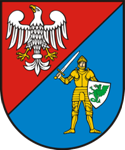 05-800 Pruszków, ul. Drzymały 30     http://www.powiat.pruszkow.pl/                                    STAROSTWO POWIATOWE W PRUSZKOWIE05-800 Pruszków, ul. Drzymały 30     http://www.powiat.pruszkow.pl/KARTA INFORMACYJNAKARTA INFORMACYJNAZnak:  WŚ.6343.Dotacja dla spółek wodnych z budżetu Powiatu PruszkowskiegoZnak:  WŚ.6343.nazwa sprawyKomórka organizacyjna:  Wydział Ochrony ŚrodowiskaKomórka organizacyjna:  Wydział Ochrony ŚrodowiskaWymagane dokumenty1. Wniosek o udzielenie dotacji (załącznik nr 1 do uchwały nr XXXIV.271.2021 Rady Powiatu Pruszkowskiego z dnia 22 czerwca 2021 r. (Dz.U. Woj. Maz. z 2021 r., poz.6244).
2. Kosztorys realizacji przedsięwzięcia.Sposób załatwienia sprawyStarosta udziela dotacji zgodnie z zatwierdzonym regulaminem.OpłatybrakMiejsce złożenia dokumentów:  parter, sala A, stanowisko kancelarii, e-pułap, pocztą tradycyjnąMiejsce złożenia dokumentów:  parter, sala A, stanowisko kancelarii, e-pułap, pocztą tradycyjnąTermin załatwienia sprawy:    1. do 1 miesiąca.
2. do 2 miesięcy w sprawach szczególnie skomplikowanych.Termin załatwienia sprawy:    1. do 1 miesiąca.
2. do 2 miesięcy w sprawach szczególnie skomplikowanych.Sprawy prowadzą: główny specjalista Aleksandra Piątek tel. 22-738-15-52, aleksandra.piatek@powiat.pruszkow.plSprawy prowadzą: główny specjalista Aleksandra Piątek tel. 22-738-15-52, aleksandra.piatek@powiat.pruszkow.plTryb odwoławczy: brakTryb odwoławczy: brakPodstawa prawna:  1. Uchwała nr XXXIV.271.2021 Rady Powiatu Pruszkowskiego z dnia 22 czerwca 2021 r. (Dz.U. Woj. Maz. z 2021 r., poz.6244), w sprawie zasad udzielenia dotacji celowej spółkom wodnym, tryb postępowania w sprawie udzielenia dotacji i sposobu jej rozliczenia
2. Ustawa z dnia 20 lipca 2017 r. Prawo wodne Podstawa prawna:  1. Uchwała nr XXXIV.271.2021 Rady Powiatu Pruszkowskiego z dnia 22 czerwca 2021 r. (Dz.U. Woj. Maz. z 2021 r., poz.6244), w sprawie zasad udzielenia dotacji celowej spółkom wodnym, tryb postępowania w sprawie udzielenia dotacji i sposobu jej rozliczenia
2. Ustawa z dnia 20 lipca 2017 r. Prawo wodne Formularze i wnioski do pobrania:uchwała RP dotacje dla spółek wodnych wraz z załącznikami:                                załącznik nr 1 do uchwały wniosek o udzielenie dotacji                                załącznik nr 2- sprawozdanie z dofinansowaniaFormularze i wnioski do pobrania:uchwała RP dotacje dla spółek wodnych wraz z załącznikami:                                załącznik nr 1 do uchwały wniosek o udzielenie dotacji                                załącznik nr 2- sprawozdanie z dofinansowania